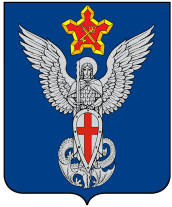 АдминистрацияЕрзовского городского поселенияГородищенского муниципального районаВолгоградской области403010, р.п. Ерзовка, ул. Мелиоративная, дом 2,  тел/факс: (84468) 4-76-20, 4-79-15П О С Т А Н О В Л Е Н И Еот 05  августа 2021 года                     № 233                     Об утверждении формы проверочного листа (списка контрольныхвопросов), используемого при проведении плановых проверок в рамках осуществления муниципального контроля в сфере благоустройства на территории  Ерзовского городского поселения Городищенского муниципального района Волгоградской области         В соответствии с Федеральным законом от 06.10.2003 № 131-ФЗ «Об общих принципах организации местного самоуправления в Российской Федерации», постановлением Правительства Российской Федерации от 13.02.2017 г. № 177 «Об утверждении общих требований к разработке и утверждению проверочных листов (списков контрольных вопросов)»,  в целях реализации Федерального закона от 31.07.2020 № 248-ФЗ «О государственном контроле (надзоре) и муниципальном контроле в Российской Федерации», руководствуясь Уставом Ерзовского городского поселения Городищенского муниципального района Волгоградской области, ПОСТАНОВЛЯЮ:       1. Утвердить прилагаемую форму проверочного листа (списка контрольных вопросов), используемого при проведении плановых проверок в рамках осуществления муниципального контроля в сфере благоустройства на территории Ерзовского городского поселения Городищенского муниципального района Волгоградской области.       2. Данное распоряжение подлежит опубликованию на официальном сайте администрации Ерзовского городского поселения в информационно-телекоммуникационной сети «Интернет».      3. Контроль за исполнением настоящего постановления оставляю за собой.И.о. главы Ерзовскогогородского поселения                                                              В.Е. ПоляничкоУтвержденпостановлением администрации Ерзовского городского поселения Городищенского муниципального районаВолгоградской областиот 05 августа 2021 № 233Проверочный лист (список контрольных вопросов), используемый при проведении плановых проверок в рамках осуществления муниципального контроля в сфере благоустройства на территории  Ерзовского городского поселения Городищенского муниципального района Волгоградской области.
__________________________________________________________
(наименование органа муниципального контроля)
    1.   Предмет   плановой   проверки  юридических  лиц  и  индивидуальных предпринимателей  ограничивается  обязательными требованиями, требованиями, установленными   муниципальными   правовыми  актами,  изложенными  в  форме  проверочного листа (списке контрольных вопросов).    2. Наименование юридического лица, фамилия, имя, отчество (при наличии) индивидуального предпринимателя:__________________________________________________________________________________________________________________________________________________________________    3. Место проведения плановой проверки с заполнением проверочного листа:________________________________________________________________________________________________________________________________________________________________________    4.  Реквизиты  распоряжения о проведении плановой проверки юридического  лица, индивидуального предпринимателя:___________________________________________________________________________(номер, дата распоряжения о проведении плановой проверки юридического лица, индивидуального предпринимателя)    5.  Учетный  номер  плановой проверки и дата присвоения учетного номера проверки в Едином реестре проверок: ____________________________________________________________________________________________________________________________________________________________________    6.  Должность,  фамилия,  имя, отчество (при наличии) должностного лица (лиц), проводящего (их) плановую проверку: ________________________________________________________________________________________________________________________________________________________________________________________________________________________________________________    7.  Перечень  вопросов,  отражающих содержание обязательных требований, требований,   установленных  муниципальными  правовыми  актами,  ответы  на которые   однозначно   свидетельствуют   о   соблюдении   или  несоблюдении юридическим лицом, индивидуальным предпринимателем обязательных требований, требований,  установленных  муниципальными  правовыми  актами, составляющих предмет проверки:
________________________________________________      ______________(фамилия, имя, отчество (при наличии), должность                                                                                    (подпись)уполномоченного представителя юридического лица,       индивидуального предпринимателя,     его уполномоченного представителя)
                                                      ______________                                                          (дата)
________________________________________________      ______________(фамилия, имя, отчество (при наличии), должность                                 (подпись)     лица, проводящего плановую проверку и         заполняющего проверочный лист)
                                                      ______________                                                          (дата)N п/пПеречень вопросов, отражающих содержание обязательных требований, требований, установленных муниципальными правовыми актами, составляющими предмет проверкиРеквизиты правового акта, содержащего обязательные требованияВарианты ответаВарианты ответаВарианты ответаданетне требуется1.Обеспечивается ли уборка, очистка прилегающих территорий?
пп. 2.6. раздела 2 Правил благоустройства
2.Соблюдаются ли требования к содержанию фасадов зданий и сооружений: санитарная очистка, ремонт, окраска?
п. 3.3 раздела 3 Правил благоустройства
3.Размещены ли на фасаде объекта капитального строительства указатели наименования улицы, переулка, площади и т.д., номера дома и корпуса?
п 3.3 раздела 3 Правил благоустройства
4.Осуществляется ли поддержание в исправном состоянии объектов (средств) наружного освещения?
п. 3.5 раздела 3 Правил благоустройства
5.Соблюдаются ли собственниками требования  при установке и эксплуатации некапитальных объектов?
п. 3.7 раздела 3 Правил благоустройства
6.Осуществляется ли своевременная уборка территории, прилегающей к некапитальным нестационарным объектам?
п. 3.7 раздела 3 Правил благоустройства
7.Имеются ли урны возле нестационарных объектов?
пп. 3.7.2 раздела 3 Правил благоустройства
8.Соблюдаются ли требования на строительных площадках  при проведении строительных и ремонтных работ?
п. 3.8 раздела 3 Правил благоустройства
9.Осуществляется ли очистка от снега и льда крыш и козырьков, удаление наледи?
пп. 4.6.13 раздела 4 Правил благоустройства
10.Соблюдаются ли запреты по очистке и складирования снега на дорогах, рядом со зданиями?
пп. 4.6.19 раздела 4 Правил благоустройства11.Соблюдаются ли требования к содержанию и уборке придомовых территорий?
п. 4.8 раздела 4 Правил благоустройства12.Соблюдаются запреты остановки и стоянки транспортных средств на тротуарах, детских игровых площадках, местах благоустройства?пп. 4.8.19 раздела 4 Правил благоустройства13.Осуществляется ли проведение мероприятий по содержанию и обеспечению сохранности зеленых насаждений?
п. 5.2 раздела 5 Правил благоустройства
14.Имеется ли разрешение на производство земляных работ?
п. 7.1, п. 7.2 раздела 7 Правил благоустройства
